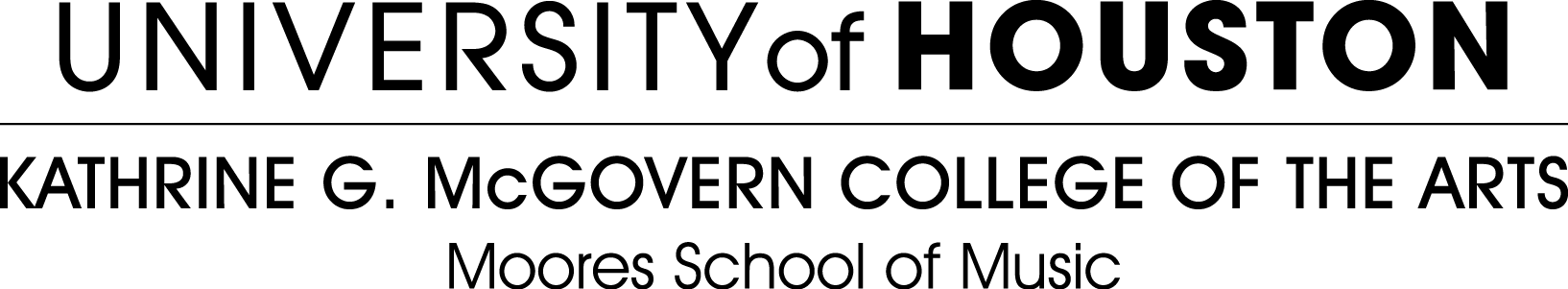 Courtney Crappell, DirectorSenior RECITALBriAnna dEWAR, SopranoACCOMPANIED BYlAURA bLEAKLEY, pianoThursday, November 14, 2019Room 1606:30 pmFrom the studio of Dr. JonesPresented in partial fulfillment of the requirements for the Bachelors of Music degree. PROGRAMLet the Bright Seraphim Samson, HWV 7	Georg Frideric HandelVa godendo Serse	(1685-1759)Bel piacere Agrippina   Nocturne	Josef MarxSelige Nacht	(1882-1964)Und Gestern Hat er Mir Rosen GebrachtHat dich die Liebe BerühtL’été	Cecil ChaminadeViens, mon bien-aimé	(1857-1944)INTERMISSIONOmbre legere  Le Pardon de Ploërmel	Giacomo MeyerbeerCanciones Clásicas Españolas, Vol. 1	Fernando ObradorsLa mi sola, Laureola	(1897-1945)Al amorCorazón porque pasaisEl majo celosoCon amores, la mi madreDel cabello mas sutilCoplas de curro dulce, Chiquitita la noviaGive Him the Ooh-la-la	Cole PorterTale of an Oyster	(1891-1964)I’ve Got You under My SkinIt’s De-Lovely